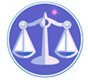 【更新】2018/7/13【編輯著作權者】黃婉玲（建議使用工具列--〉檢視--〉文件引導模式/功能窗格）（參考題庫~本文只收錄部份頁面,且部份無法超連結其他位置及檔案）《《保險法規測驗題庫彙編01》106-99年(42單元 & 1,616題)》》。02(107-new年)【科目】包括。a另有申論題〈〈解答隱藏檔〉〉【其他科目】。S-link123總索引。01警察&海巡考試。02司法特考&專技考試。03公務人員考試 (答案顯示)　　　　　　　　　　　　　　　　　　　　　　　　　　　　　　　　　　　　　　　　　　　回目錄(1)〉〉回首頁〉〉103年(6-240)10301。a（1）103年專門職業及技術人員普通考試。財產保險代理人103年專門職業及技術人員高等考試驗船師、第一次食品技師考試、高等暨普通考試消防設備人員考試、普通考試地政士、專責報關人員、保險代理人保險經紀人及保險公證人考試試題30110【等別】普通考試【類科】財產保險代理人【科目】保險法規概要【考試時間】1小時30分【註】本試題共分兩部分，第一部分為申論題，第二部分為選擇題。乙、測驗題部分：（50分）13011.保險法規定保險費於保險契約規定一次交付，或分期交付之第一期保險費，應於契約生效前交付之，但例外之情形為何？答案顯示:【B】（A）保險契約未完成核保程序者（B）保險契約簽訂時保險費未能確定者（C）保險費採分期支付者（D）保費計算錯誤者2.保險業於完納一切稅捐後，分派盈餘時，應先提存多少比例作為法定盈餘公積？答案顯示:【A】（A）20%（B）25%（C）30%（D）35%3.保險契約當事人之一方對於下列何種情形，不負通知義務？ (1)為他方所知者(2)損害之發生不影響被保險人之負擔者(3)依通常注意為他方無法諉為不知者(4)為防護要保人之利益者‧答案顯示:【A】（A）(1)(3)（B）(2)(4)（C）(1)(2)(3)（D）(1)(2)(3)(4)4.變更保險契約或恢復停止效力之保險契約時，保險人於接到通知後幾日內不為拒絕者，視為承諾？答案顯示:【B】（A）5日 （B）10日（C） 15日（D） 20日5.甲保險人與乙要保人約定，將保險標的物 20%部分，由要保人自行負擔因危險而生之損失。若乙為規避風險，是否可以將前述未經保險部分，向其他保險人投保？答案顯示:【D】（A）保險法未規定（B）要保人得將未經保險之部分，僅向一保險人訂立保險契約（C）要保人得將未經保險之部分，另向他保險人訂立保險契約（D）要保人不得將未經保險之部分，另向他保險人訂立保險契約6.要保人意圖不當得利而為複保險者，保險契約因此無效時，關於所繳保費之處理為何？答案顯示:【B】（A）保險人應主動退還保險費（B）保險人於不知情之時期內仍取得保險費（C）要保人得終止合約取回全部保險費（D）要保人得依超過部分，要求比例返還保險費7. 保險法規定保險人對於因要保人，或被保險人之受僱人，或其所有之物或動物所致之損害之責任為何？答案顯示:【A】（A）應負賠償責任（B）毋須負賠償責任（C）須依責任比率負賠償責任（D）僅須部分負賠償責任8.保險契約中若有下列何種顯失公平之情事者，則該部分之約定無效？(1)免除或減輕要保人或被保險人依保險法應負之義務者(2)加重保險人之義務者(3)使要保人、受益人或被保險人拋棄或限制其依保險法‧答案顯示:【B】所享之權利者(4)其他於要保人、受益人或被保險人有重大不利益者（A）(1)(2)（B）(3)(4)（C）(1)(2)(3)（D）(2)(3)(4)9.根據保險法第164條之1規定，保險代理人、經紀人、公證人違反法令或有礙健全經營之虞時，主管機關除得予以糾正或命其限期改善外，並得視情節之輕重為處分。請問下列何者不是本條明訂之處分項目之一？答案顯示:【D】（A）限制其經營或執行業務之範圍（B）命公司解除經理人或職員之職務（C）解除公司董事、監察人職務或停止其於一定期間內執行職務（D）停止法定會議決議10.下列何者不是保險法第55條規定保險契約，除本法另有規定外，應記載之事項？答案顯示:【B】（A）當事人之姓名及住所（B）除外事故（C）保險金額、保險費、保險之標的物（D）無效及失權之原因、訂約之年月日11.保險業負責人，係指依下列何種法律之規定應負責之人？答案顯示:【D】（A）民法或商事法（B）民法或保險法（C）保險法或公司法（D）公司法或合作社法12.定值保險契約係指下列何種保險契約？答案顯示:【C】（A）契約上載明一定保險金額之保險契約（B）契約上載明一定賠償金額之保險契約（C）契約上載明保險標的一定價值之保險契約（D）契約上載明損失發生時賠付一定價值之保險契約13.要保人或被保險人，對於保險標的物無保險利益者，保險契約的效力為何？答案顯示:【D】（A）終止（B）停止（C）解除（D）失其效力14.保險業務員不服受停止招攬登錄、撤銷登錄處分者，得於受處分之通知到達之日起幾個月內，以書面具明理由向原處分公司提出申復？答案顯示:【D】（A）4個月（B）3個月（C）2個月（D）1個月15.要保人、被保險人或受益人，遇有保險人應負保險責任之事故發生，除保險法另有規定，或契約另有訂定外，應於知悉後多久時間內通知保險人？答案顯示:【C】（A）立即通知保險人（B）3日內通知保險人（C）5日內通知保險人（D）7日內通知保險人16.保險契約因要保人違反告知義務而遭解除時，保險人對已收受的保險費如何處理？答案顯示:【A】（A）無須返還（B）全部返還（C）按未滿期日數返還（D）按短期費率計算後返還17.保險人得於給付賠償金額後，代位行使被保險人對於第三人之請求權時，其所請求之數額，以不逾下列何種金額為限？答案顯示:【B】（A）保險金額（B）賠償金額（C）損失金額（D）保險價額18.保險人對於要保人或被保險人，為避免或減輕損害之必要行為所生之費用，如何償還？答案顯示:【B】（A）以保險金額對於損失金額之比例償還（B）以保險金額對於保險標的之價值比例償還（C）以損失金額對於保險標的之價值比例償還（D）以損失金額對於保險金額之比例償還19.保險法第13條規定財產保險之範圍中，除經主管機關核准之其他保險外，包括下列那些險種？答案顯示:【C】（A）海上保險、火災保險、陸上保險、責任保險、保證保險（B）火災保險、保證保險、海上保險、空中保險、責任保險（C）海上保險、火災保險、陸空保險、責任保險、保證保險（D）火災保險、海上保險、陸空保險、保證保險、工程保險20.火災保險損失之估計，因可歸責於保險人之事由而遲延者，應自被保險人交出損失清單多久時間後加給利息？答案顯示:【B】（A）15日 （B）1個月 （C）2個月（D） 3個月21.根據保險法規定，由保險契約所生之權利，自何時點起算，經過 2年不行使而消滅？答案顯示:【D】（A）事故發生日起（B）約定生效日起（C）保險期間終了起（D）得為請求之日起22. 保險法規定以同一保險利益，同一保險事故，善意訂立數個保險契約，其保險金額之總額超過保險標的之價值者，在危險發生前，要保人有何權利？答案顯示:【D】（A）要求保險人增加保險金額（B）要求保險人降低承保金額（C）終止合約取回全部保險費（D）要保人得依超過部分，要求比例返還保險費23.下列何者為保險法對「保險代理人」的定義？答案顯示:【B】（A）指根據授權書，向保險人收取費用，並代理經營業務之人（B）指根據代理契約或授權書，向保險人收取費用，並代理經營業務之人（C）指根據代理契約或授權書，向保險人僅能收取佣金，並代理經營保險業務之人（D）指根據代理契約，向保險人收取各項費用，並代理業務之人24.保險代理人可參加下列那些機構辦理的保險代理人職前教育訓練？(1)大學院校推廣教育機構(2)中華民國保險代理人商業同業公會(3)財團法人保險事業發展中心(4)臺灣金融研訓院‧答案顯示:【A】（A）(1)(3)（B）(2)(4)（C）(1)(2)(3)（D）(2)(3)(4)25.保險業務員登錄事項有變更者，所屬公司應於變更登錄後幾日內向各有關公會申報？答案顯示:【A】（A）5日（B）7日（C）10日（D）15日26.保險代理人執業證書經主管機關撤銷尚未滿多少年者，不得充任保險代理人公司之董事、監察人或經理人？答案顯示:【B】（A）3年（B）5年（C）7年（D）10年27.國內外專科以上學校畢業或具同等學歷，並曾擔任保險代理人之簽署工作多少年以上者，得擔任保險代理人公司之經理人？答案顯示:【B】（A）1年（B）2年（C）3年（D）5年28.申請登錄之業務員有下列何者情事，應不予登錄？答案顯示:【D】（A）有重大喪失債信情事尚未了結或了結後逾 10年者（B）已登錄為其他經營非同類保險業務之保險業、保險代理人公司或保險經紀人公司之業務員者（C）已領得保險代理人或保險經紀人資格證書者（D）違反證券交易法受刑之宣告確定，尚未執行完畢，或執行完畢尚未逾 3年者29.保險公司所屬之業務員在辦妥異動登錄前，對於該業務員之保險招攬行為之法律效果為何？答案顯示:【A】（A）仍視為保險公司之行為（B）視為業務員個人之行為（C）視情況而定（D）招攬前須經未來所屬公司之同意30.依保險法規定要保人對於保險契約內所載增加危險之情形應通知保險人。但根據保險法規定，下列何者為例外？答案顯示:【C】（A）損害之發生不影響被保險人負擔者、為防護保險人之利益者、為履行道德上之義務者（B）為防護被保險人之利益者、為履行道德上之義務者、損害之發生不影響保險人之負擔者（C）損害之發生不影響保險人之負擔者、為防護保險人之利益者、為履行道德上之義務者（D）保險人為履行道德上之義務者、損害之發生不影響保險人之負擔者、為防護保險人之利益者31.保險代理人受保險業之授權代收保險費者，最少應保存收費紀錄及收據影本多少年？答案顯示:【C】（A）2年（B）3年（C）5年（D）7年32.保險代理人公司增僱或變更代理人，而該代理人已領有執業證書者，代理人公司應於增僱或變更代理人後幾日內，向代理人商業同業公會報備？答案顯示:【C】（A）3日（B）5日（C）7日（D）10日33.保險業務員登錄有效期間內受停止招攬行為處分期間累計達多少年，其所屬公司應予撤銷其業務員登錄處分？答案顯示:【B】（A）1年（B）2年（C）3年（D）4年34.若甲被保險人投保之保險標的價值為 400 萬元，保險金額為 200 萬元，若不幸發生保險事故，且在事故發生時，甲因為減輕損害，做一些必要作為而發生了費用 20萬元，保險人對於這個 20萬元，依保險法規定應給付之最高金額為何？答案顯示:【B】（A）20萬元（B）10萬元（C）5萬元（D）0 元35.下列何者是保險法所稱保險業之範圍？(1)人身保險業(2)財產保險業(3)保險經紀人(4)保險代理人(5)專業再保險業‧答案顯示:【B】（A）(1)(2)(3)(4)(5)（B）(1)(2)(5)（C）(1)(2)（D）(1)(2)(3)(4)36.下列有關保險業務員管理規則中所用名詞定義中，「各有關公會」，是指下列何者？答案顯示:【C】（A）中華民國產物保險商業同業公會（B）中華民國人壽保險商業同業公會（C）中華民國產物保險商業同業公會與中華民國人壽保險商業同業公會（D）中華民國產物保險商業同業公會、中華民國人壽保險商業同業公會、中華民國保險經紀人商業同業公會與中華民國保險代理人商業同業公會37.保險業務員可為下列何者從事保險業務之招攬？(1)保險業(2)保險經紀人(3)保險代理人(4)保險公證人‧答案顯示:【A】（A）(1)（B）(2)(3)（C）(1)(2)(3)（D）(1)(2)(3)(4)38.我國保險法所稱各種準備金，包括下列何者？(1)賠款準備金(2)滿期保費準備金(3)特別準備金(4)責任準備金‧答案顯示:【C】（A）(1)(2)(3)（B）(2)(3)(4)（C）(1)(3)(4)（D）(1)(2)(3)(4)39.保險契約訂立時，保險標的之危險已發生或已消滅者，下列對其法律效果之敘述何者正確？(1)保險契約無效，但為雙方所不知者，不在此限(2)訂約時，雙方均已知情者，雙方均受契約之拘束(3)訂約時，僅保險人知危險已發生者，要保人不受契約之拘束(4)訂約時，僅要保人知危險已消滅者，保險人不受契約之拘束 ‧答案顯示:【A】（A）(1)（B）(2)(3)（C）(3)(4)（D）(1)(2)(3)(4)40.保險人對於因戰爭所致之損害，是否應負賠償責任？答案顯示:【C】（A）除契約另有訂定外，應負賠償責任（B）除契約另有訂定外，不負賠償責任（C）除契約有相反之訂定外，應負賠償責任（D）除契約有相反之訂定外，不負賠償責任。106年(6)。105年(6)。104年(6)。103年(6)。102年(6)。101年(6)。100年(3)。99年(3)。106年(6)。105年(6)。104年(6)。103年(6)。102年(6)。101年(6)。100年(3)。99年(3)。106年(6)。105年(6)。104年(6)。103年(6)。102年(6)。101年(6)。100年(3)。99年(3)（1）專門職業及技術人員普通考試*。01人身保險代理人/02財產保險代理人。106年01。106年02。105年01。105年02。104年01。104年02。103年01。103年02*。102年01。102年02。101年01。101年02*。100年01&02。99年01&02（2）專門職業及技術人員普通考試*。01人身保險經紀人/02財產保險經紀人。106年01。106年02。105年01。105年02。104年01。104年02。103年01。103年02*。102年01。102年02。101年01。101年02*。100年01&02。99年01&02（3）專門職業及技術人員普通考試*。01一般保險公證人/02海事保險公證人。106年01。106年02。105年01。105年02。104年01。104年02。103年01。103年02*。102年01。102年02。101年01。101年02*。100年01&02。99年01&02